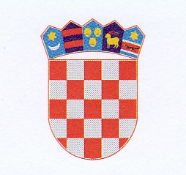 R E P U B L I K A    H R V A T S K AKRAPINSKO-ZAGORSKA ŽUPANIJAUpravni odjel za obrazovanje, kulturu, sport i tehničku kulturuKLASA: 604-02/16-01/10URBROJ: 2140/1-10-16-13Krapina, 07. prosinca 2016.Na temelju članka 17. Pravilnika o uvjetima,  kriterijima i postupku dodjele stipendija redovitim učenicima srednjih škola i studentima s područja Krapinsko-zagorske županije («Službeni glasnik Krapinsko-zagorske županije» br. 28/2016.), Povjerenstvo za dodjelu stipendija na svojoj sjednici održanoj 05. prosinca 2016. g. izvršilo je bodovanje i utvrdilo redoslijednu listu za studentske stipendije, a potvrdilo nadležno tijelo slijedećim aktom:	Župan Krapinsko-zagorske županije, dana 06. prosinca 2016. g. donio je Zaključke (Klasa: 604-02/16-01/10, Urbroj: 2140/01-02-16-8 i Klasa: 604-02/16-01/10, Urbroj: 2140/01-02-16-9) o dodjeli stipendija redovitim učenicima srednjih škola i studentima s područja Krapinsko-zagorske županije za školsku/akademsku 2016./2017. godinu.	Sukladno članku 17. Pravilnika, Povjerenstvo za dodjelu stipendija objavljuje REDOSLIJEDNU LISTU ZA UČENIČKE STIPENDIJE – A KATEGORIJA –NADARENI UČENICI ZA 2016/2017. šk./g.IME I PREZIME							BROJ BODOVA1. MIHAEL GRMOVŠEK							68    Gornja Šemnica 125, Radoboj2. ANDRIJA TOMORAD							68    Gajeva 3, Marija Bistrica3. TAMARA JAKOPOVIĆ							63    Podgorje Bistričko 1/1, Marija Bistrica4. MIHAELA VLAHOVIĆ							63    Hum stubički 162a, Gornja Stubica5. ROBERT SVIBEN								62    S. S. Kranjčevića 19, Zlatar6. KARLO IVANJKO							60    Marinci 37, Pregrada7. LANA ŠOŠTARKO							58    Bobovje 68, Krapina8. PETRA VALJAK								55    Lug Orehovički 46, Bedekovčina9. MARKO RASONJA							52    Čret 46a, Krapinske Toplice10. ADRIJANA STRABIĆ							50      Cigrovec 186/1, Pregrada11. ANA BOLTEK								50      Sveti Matej 171, Gornja Stubica12. GORAN VUJICA							49      Vojnovec Loborski 161, Lobor13. STJEPAN HREN								48      Tvornička 6, Oroslavje14. MONIKA HUŠNJAK							48      Bregovita 27, Krapina15. VALENTINA BABIĆ							47      Mihovljan 50a, Mihovljan16. NIKOLA LONČAR							46      Franje Horvata Kiša 17, Zlatar17. MARKO PRLIĆ								45      Kolodvorska 45, Marija Bistrica18. MIHAEL LELJAK							45      Ravninsko 36, Đurmanec19. PAULA KRUŠLIN							45      Matije Gupca 12, Pregrada20. PETRA LUSAVEC							45      Pece 69, Budinščina21. DAMJAN DOŠEN							45      Ul. Kralja Stjepana Držislava 9, Krapina22. MAJA POLANEC							43      Petra Zrinskog i Krste Frankopana 5, Krapina23. PETRA GLADOIĆ							40      Budinščina 72E, Budinščina24. MARIJA IVIĆ								40      I. Mažuranića 4, Oroslavje25. PETRA KOVAČEC							40      Polje krapinsko 57, Krapina26. MARTINA DRENŠKI							40      Kostelsko 92, Pregrada27. GORAN BRLOBAŠ							40      Gornja Podgora 21, Donja Stubica28. SANDRA MAJSEC							40      Šetalište Vilibalda Sluge 5, Krapina29. MATEO STIPIĆ								40      Ptičekova 46, Oroslavje30. HRVOJE PULJKO							38      Doliće 18, Krapina__________________________________________________________________________31. JELENA SAJKO								35      Gornja Šemnica 193b, Radoboj32. LORENA ŠAKOTA							35      Martinišće 18g, Zabok33. FILIP KOVAČIĆ								35      Petrova Gora 149a, Lobor34. DARKO HALUŽAN							35      Sveti Križ 21, Tuhelj35. BARBARA TOMORAD							35      Gajeva 1, Marija Bistrica36. ERIKA ŽIVIČNJAK							35      Vojsak 5/3, Pregrada37. MONIKA ŽIVIČNJAK							35      Vojsak 5/3, Pregrada38. TOMISLAV BLAGEC							35      Gusakovec 80, Gornja Stubica39. IVAN NOVOSEL							35      Krušljevo Selo 31, Oroslavje40. LARISA HORVAT							35      Matije Gupca 238, Zabok41. IVAN HORVATIN							35      Novi Dvori Klanječki 14, Klanjec42. LANA BOROŠA								35      Gusakovec 4, Gornja Stubica43. LANA JURAK								34      Hum na Sutli 173, Hum na Sutli44. MELITA HRŠAK							30      Hršak Breg 21a, Krapinske Toplice45. SANDRA PETREKOVIĆ						30      Repno 44c, Belec46. MONIKA VUJICA							30      A. G. Matoša 21, Zlatar47. IGOR PLANTOSAR							30      Stipernica 22/1, Pregrada48. KLARA KATARINA LIHTAR						30      Mače 133, Mače49. DORIAN HRIBERSKI							30      D. Božića 6, Konjščina50. LANA SEMENIĆ							30      Matenci 114, Donja Stubica51. BARBARA VUKIĆ							30      Ciglenica zagorska 56, Sveti Križ Začretje52. BARTOL ROD								30      Gajeva 6, Zlatar53. MAKSIMILIJAN TUPEK						30      Sveti Matej 88/a, Gornja Stubica54. TOMISLAV NOVAKOVIĆ						30      Čajkovljansko naselje 36a, Bedekovčina55. KARLO VUČILOVSKI							29      Mokrice 47, Oroslavje56. ANA PETRIŠKO								28      I. Znike 17, Donja Stubica57. HELENA VARGA							25      Franje Horvata Kiša 33, Zlatar						58. PETRA ŽEGREC								25      Antuna Mihanovića 88, Bedekovčina59. PAULA BREZAK							20      Vrankovec 5a, Sveti Križ Začretje60. MAJA POPIJAČ								15      Cetinovec 5, Zlatar61. DARIJA RAŠKAJ							15      Vinipotok 80, Lobor62. MARKO ŠIMUNIĆ							15      Klimen 52, Konjščina63. MARTIN KUŠAR							10      Janka Leskovara 69, Pregrada64. VALENTINA JAGIĆ							10      Pece 54, Budinščina65. LORENA VIDOŠA							5      Turnišće 20, Konjščina66. DRAŽEN PETROVIĆ							5      Hromec 93, ĐurmanecTemeljem Zaključka župana Krapinsko-zagorske županije (Klasa: 604-02/16-01/10, Urbroj: 2140/01-02-16-9, od 06. prosinca 2016. g.), pravo na stipendiju ostvaruju podnositelji zahtjeva od rednog broja 1. do rednog broja 30. na redoslijednoj listi.	Podnositelji zahtjeva od rednog broja 31. do rednog broja 66. nisu ostvarili pravo na stipendiju, zbog ostvarenog broja bodova i zauzetog mjesta na redoslijednoj listi.	Podnositelji zahtjeva koji nisu ostvarili pravo na stipendiju mogu izvršiti uvid u bodovnu listu i postupak bodovanja u Upravnom odjelu za obrazovanje, kulturu, sport i tehničku kulturu.	U roku 8 dana od dana objave redoslijedne liste podnositelji zahtjeva imaju pravo prigovora županu Krapinsko-zagorske županije.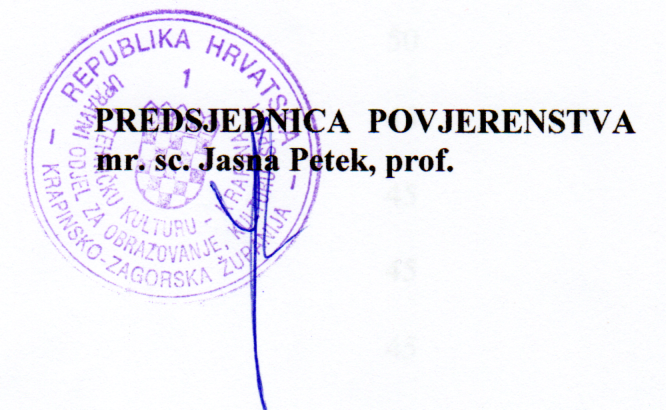 